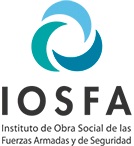 “1983/2023 – 40 años de Democracia”INVITACION A COTIZARNombre de la Jurisdicción o entidad contratante: COMPLEJO TURISTICO ASCOCHINGA.Número de expediente: EX-2023-07205782-APN-UTYRCTACEG#IOSFA.Procedimiento: SG Nº 08/2023 AÑO.Dirección de correo electrónico institucional del organismo donde deben presentarse las ofertas: compras.ascochinga@iosfa.gob.ar.Señor proveedor:Por medio de la presente se solicita se sirva cotizar de acuerdo al siguiente detalle:Plazo de entrega máximo: 48 Hrs a partir de la notificación de la Orden de Compra.Admite cotización parcial: SI. Lugar y forma de entrega: Se debe entregar en el Complejo Turístico Ascochinga sin cargo extra, según protocolos de COVID-19 y a requerimiento.Día y hora de presentación de la oferta: 31/01/2023 – 10:30hs.Validez de la oferta: 15 dias.Dirección de correo electrónico institucional donde serán recibidas las ofertas: compras.ascochinga@iosfa.gob.ar.Lugar de presentación de ofertas en forma física para casos de excepción: COMPLEJO TUIRSTICO ASCOCHINGA.Criterio de selección de las ofertas: Mejor precio y calidad cotizada.Plazo y forma de pago: Los pagos se realizaran dentro de los 30 días de recibida la factura, con transferencia bancaria. Se informa que en forma previa al libramiento de la orden de pago se verificará la inexistencia de deudas tributarias o previsionales de acuerdo a la normativa aplicable.Garantía de mantenimiento de oferta: -.Forma de constitución de garantías: -.Garantía de cumplimiento de contrato:El cocontratante deberá integrar la garantía de cumplimiento del contrato dentro del plazo de CINCO (5) días de notificada la Orden de Compra o el contrato.
Ren-glónDescripciónCantidadUnidad de MedidaImporteTotal1Tanza para desmalezadora 3mm rollo x 5 kilos.2c/u2Juego de pastillas de freno ruedas delanteras1juego3Tapa de arranque motor Fema 188F,13Y 16 HP2c/u4Soporte de filtro motor fema 188F1c/u5Modulo bobina arranque motor fema 188F,13Y16HP.1c/u6Carburador para motor Fema 188F con llave de paso1c/u7Filtro de aire motor Fema 188F1c/u8Correa para Roland B382c/u9Correa para Roland A412c/u10Bujia Motor Fema188F2c/u11Cadena motosierra Fema 58001c/u12Cadena motosierra Echo CS 4201c/u13Griferia de ducha embutir con transferencia 1c/u14Fuelle conexionj mochila de inodoro. 10c/u15Descarga de deposito de mochila inodoro con vaso.10c/u16Palanca para mochila de inodoro. 10c/u17Herrajes interno para inodoro 10c/u18Flexibles para agua de 1/2 x 40cm 12c/u19Cabezal vastago para canilla 10c/uTOTAL$ 